«Школа пешеходных наук»(подготовительная группа)Цель:  продолжить формирование у детей устойчивых навыков поведения на дорогах.Задачи: Закрепить знания детей о правилах перехода улицы без помощников, о пешеходном переходе, о светофоре, о правилах поведения в общественном транспорте.Повторить значение и названия дорожных знаков.Уточнить знания знака «Осторожно, дети!».Оборудование: светофор, пешеходный переход, дорожные знаки.Ход: В: Дети, мы с вами отправимся на прогулку по одной из улиц нашего поселка. И сейчас мы станем кем?Д: Пешеходами.В: А для пешеходов, так же как и для машин, существуют определенные правила дорожного движения. Вот давайте сейчас и вспомним эти правила. Итак, мы вышли на улицу и пошли гулять по … забыла. Как же называется часть улицы, по которой должны ходить пешеходы?Д: Тротуар.В: Правильно, а по какой его стороне они должны идти?Д: По правой. В: Да, ребята. Это нужно для того, чтобы не мешать другим пешеходам. В пешеходном деле самое главное и трудное – переходить улицу. Вот и ответьте мне, пожалуйста, на вопрос: где пешеходы должны переходить улицу? Д: По пешеходному переходу (зебре).В: Правильно, улицу надо переходить в строго определенном месте. А называется оно – пешеходный переход или «зебра».При переходе дороги по пешеходному переходу нужно: остановиться у края дороги, посмотреть налево, а затем посмотреть направо. Убедиться, что машин нет, а если они есть, то остановились, чтобы вас пропустить и только тогда переходить улицу. Давайте попробуем. (Переходят улицу по «зебре»).В: Дети, а ведь у пешеходов есть помощники при переходе улицы. Как вы думаете, что это?Д: Светофор.В: Расскажите стихотворение о светофоре. (Рассказывают стихотворение).В: Есть еще помощники у пешехода. Посмотри, силач какой: На ходу одной рукой Останавливать привык Пятитонный грузовик. Д: Регулировщик.В: А теперь мы с вами побываем в «Школе пешеходных наук». Вы видели вывески или таблицы вдоль дорог? Что это?Д: Дорожные знаки.В: Да, это дорожные знаки. А для чего они нужны? Как вы думаете?Д: Регулировать движение.В: Что же обозначает каждый дорожный знак? Я вам буду загадывать загадки, а вы попробуйте отгадать их и найти нужный знак.Что за знак такой висит? "Стоп" - машинам он велит... (Стоп)Пешеход, идите смело. По дорожкам черно-белым. (Пешеходный переход)Футбол – хорошая игра Пусть каждый тренируетсяНа стадионах, во дворах, Но только не на улицах. (Жилая зона) Заболел живот у Ромы, Не дойти ему до дома. В ситуации такой Нужно знак найти такой? (Пункт медицинской помощи) Можно встретить знак такой На дороге скоростной,Где больших размеров яма, И ходить опасно прямо,Там где строится район, Школа, дом иль стадион. (Ремонт дороги) На дороге знак стоит Строгим тоном говоритСюда машинам не подъехать. Запрещается проехать! (Проезд запрещен)Тут и вилка, тут и ложка, Подзаправились немножко,Накормили и собаку… Говорим «спасибо» знаку. (Пункт питания) С тротуара вниз ведет Под дорогу длинный вход.Нет ни двери,  ни ворот – То…. (Подземный переход)Что мне делать? Нужно срочно позвонить,Должен знать и ты, и он В этом месте (Телефон) Тормози водитель. Стой! Знак – запрет перед тобой.Самый строгий этот знак, Чтоб не въехал ты впросак. Должен знак ты соблюдать, «Под кирпич» не заезжать. (Въезд запрещён)Если ты собрался с другом В зоопарк или в кино,Подружиться с этим знаком Вам придется все равно,Он домчит вас быстро, ловко Знак…. (Автобусная остановка)Эй, водитель, осторожно, Ехать быстро невозможно,Знают люди все на свете – В этом месте ходят... (Дети) В: Этот знак обозначает, что где то рядом находится школа или другое детское учреждение. Этот знак всегда будет вашим помощником, здесь пешеходу и водителю надо быть внимательными. Молодцы, вы правильно разобрались в дорожных знаках, и в «Школе пешеходных наук» вам поставят только, «отлично»!А теперь мы поиграем в игру «Пассажиры», из пешеходов превратимся в пассажиров. Что нужно для того чтобы превратится?Д: Сесть в автобус. (транспорт)В: Пока мы ждем автобус (а где его ждут?), нам надо с помощью считалки выбрать водителя автобуса.Д: Стоп машина, стоп мотор, тормози скорей шофер, красный глаз глядит в упор, это строгий светофор.В: Идемте на остановку. А вот и автобус. (Автобус построен из стульчиков заранее). Занимаем места, садимся поудобнее, и отправляемся в путь. Пока мы едем, расскажите мне о правилах поведения в общественном транспорте.Д: Во время движения нельзя руками трогать двери. Нужно ждать, пока их откроет водитель. Нельзя бегать в автобусе во время движения, потому что можно упасть.В: А можно разговаривать с водителем во время движения?Д: Нельзя, водитель отвлекается.В: А высовываться из окна?Д: Нельзя, это опасно.В: Можно ли громко разговаривать в автобусе?Д: Нет, это мешает другим пассажирам.В: Молодцы! Вы хорошие пассажиры, умеете себя вести, и никто не сделает вам замечания ни в автобусе, ни в троллейбусе. А теперь, я вам предлагаю поиграть. Я буду задавать вопросы и если вы согласны, то дружно говорите фразу «Это я, это я, это все мои друзья!», если не согласны – молчите.Кто из вас идет вперед только там, где пешеход?Кто всегда идет вперед широко разинув рот?Кто машины пропускает, ПДД все соблюдает?Кто шагает без разбора на сигналы светофора?Кто дорогу перейдет, только там где переход?Кто пинает мяч веселый на дороге перед домом?Знает кто, что красный свет – это значит хода нет?Кто бежит вперед так скоро, что не видит светофора?Знает кто, что свет зеленый означает – путь свободен?Кто вблизи проезжей части весело гоняет мячик?Кто ГИБДД помогает, за порядком наблюдает?Какие вы молодцы ребята! Вы хорошо знаете правила дорожного движения.А сейчас мы посмотрим, как вы запомнили и соблюдаете правила выхода из автобуса. Итак, мы с вами снова становимся пешеходами. Дети, а как нам теперь правильно обойти автобус?Д: Нужно подождать, когда автобус отъедет. (Если нет пешеходного перехода). А если есть, то надо дойти до пешеходного перехода. (Переходят по пешеходному переходу).В: На этом наше путешествие заканчивается. А я хочу подарить вам памятки, чтобы вы никогда не забывали правила дорожного движения и всегда их соблюдали.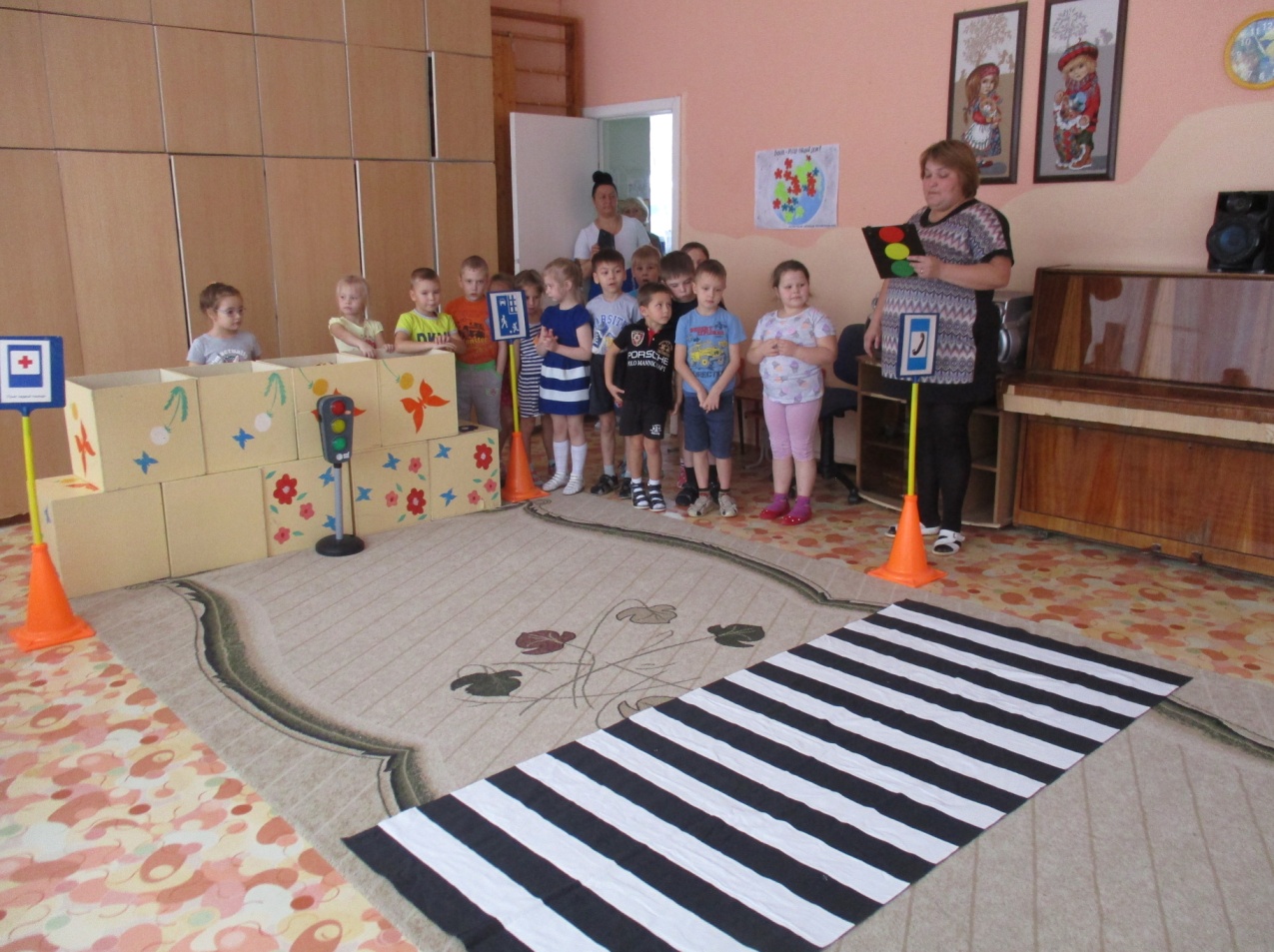 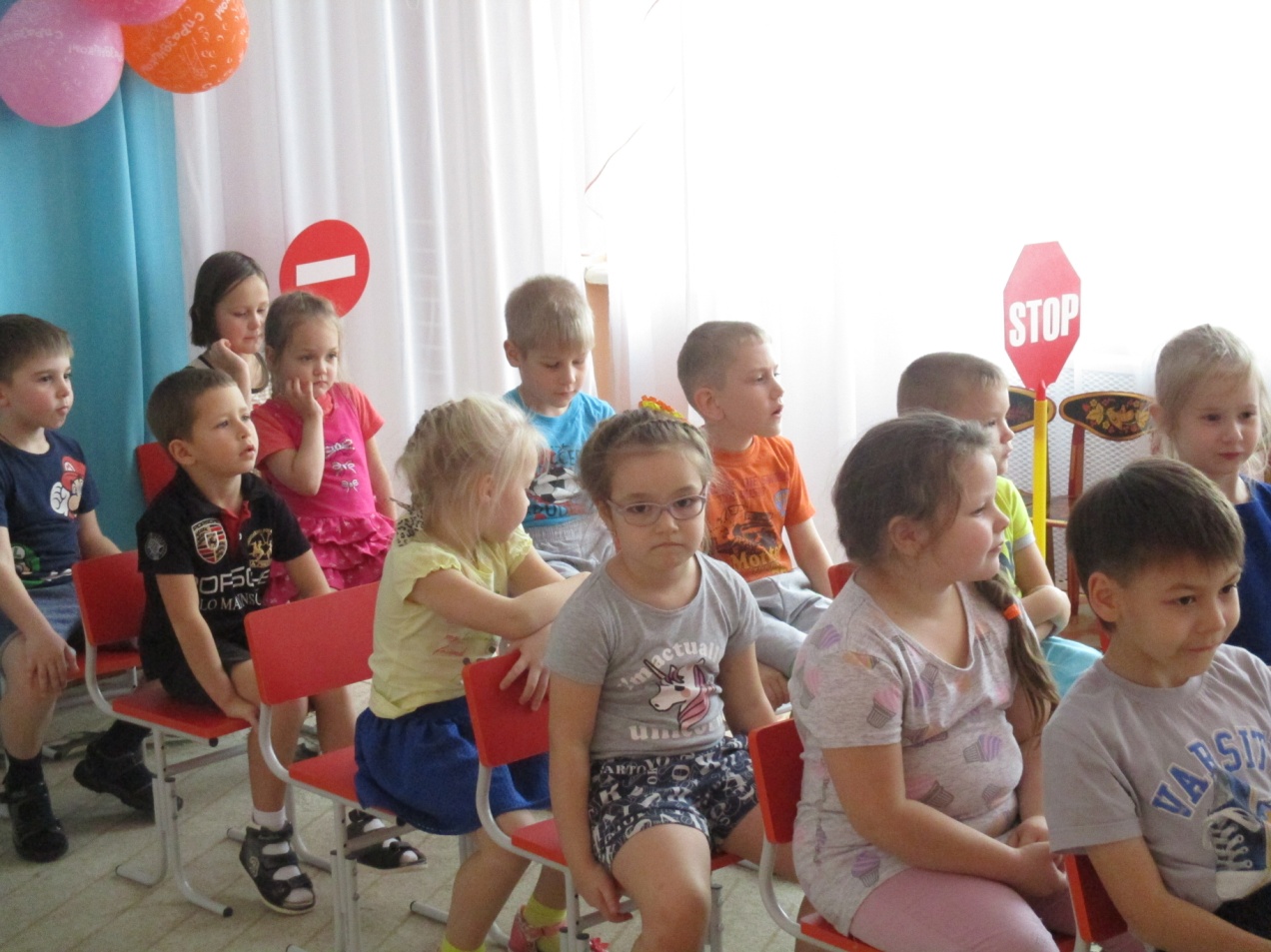 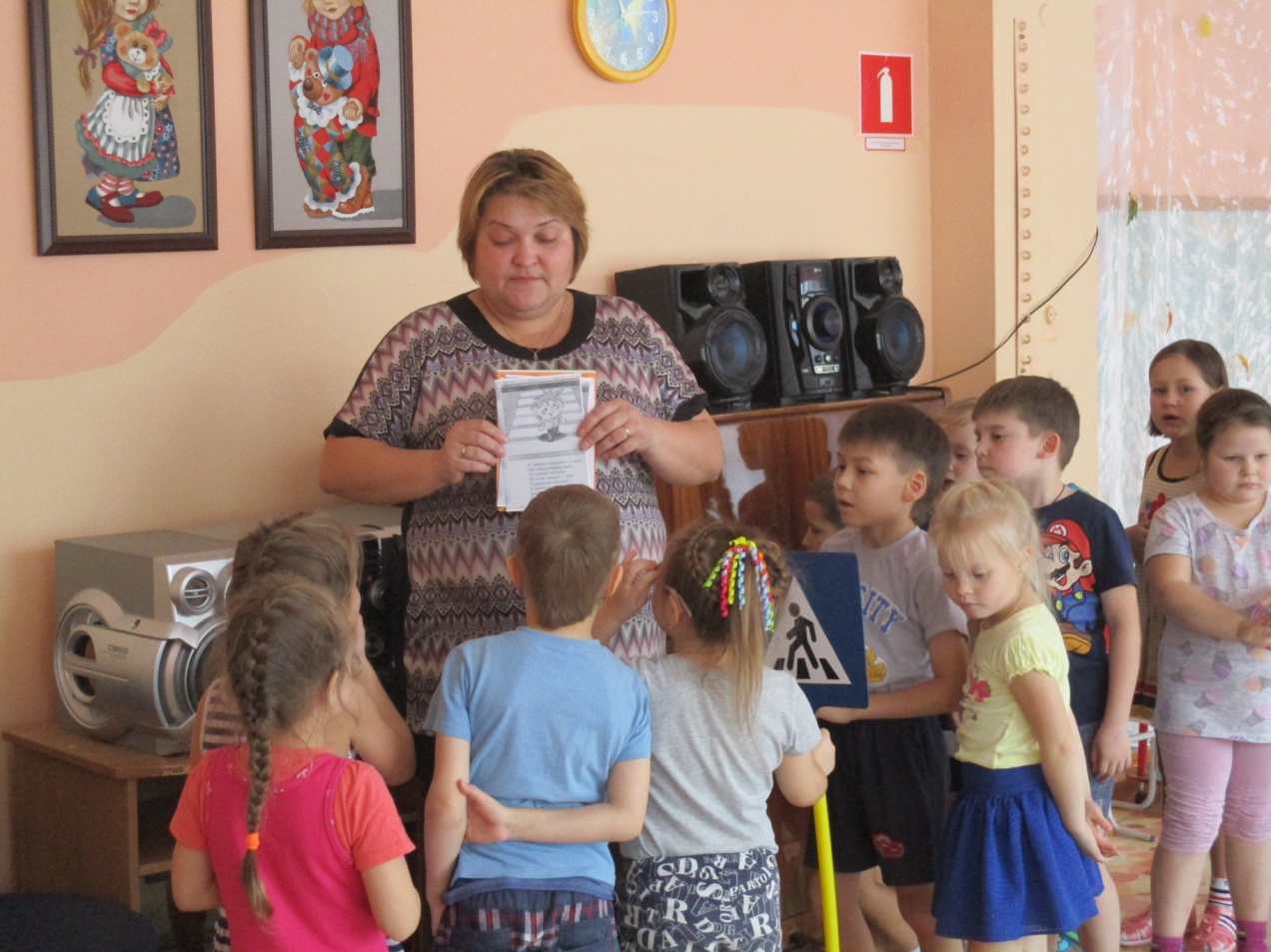 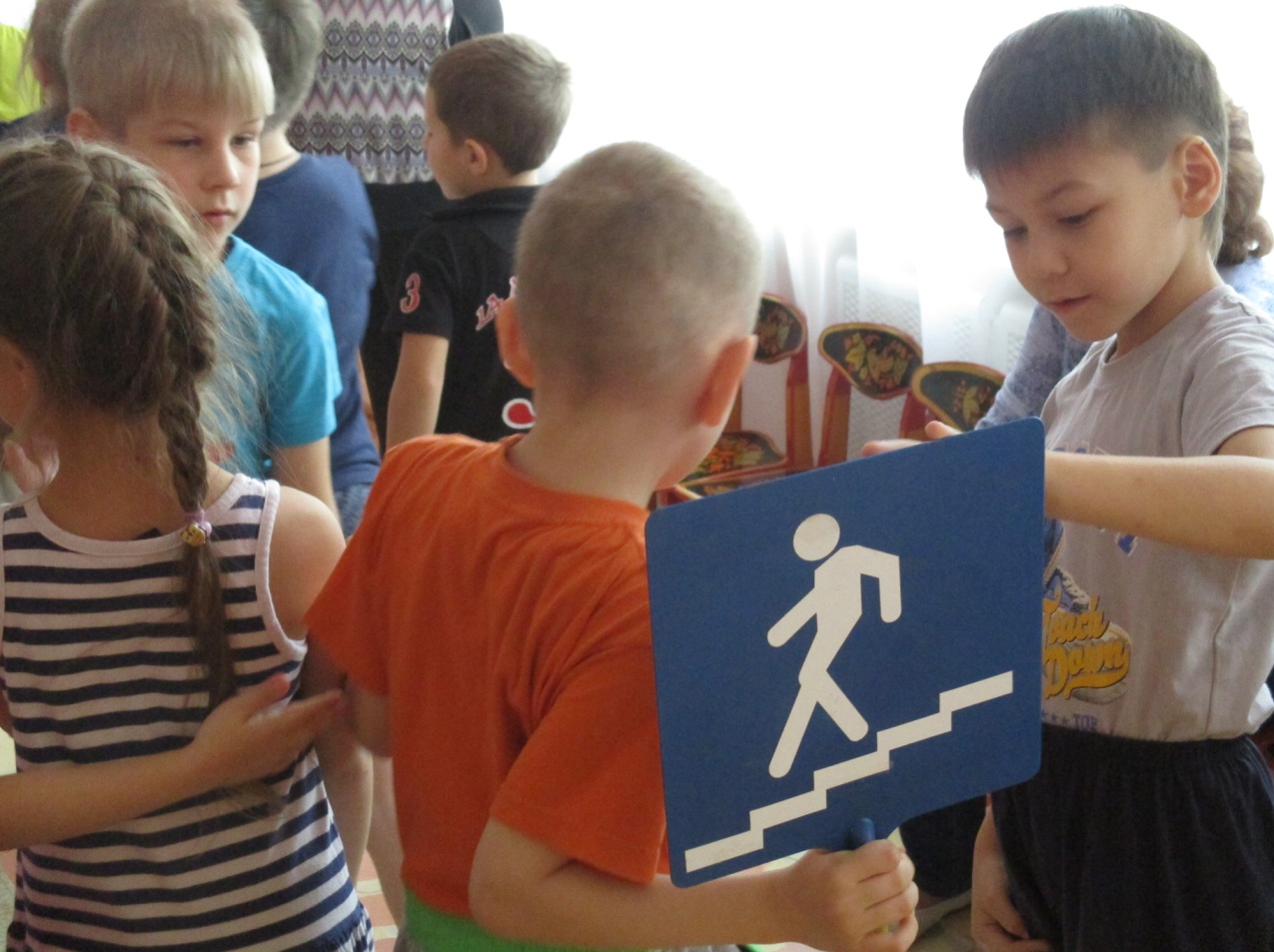 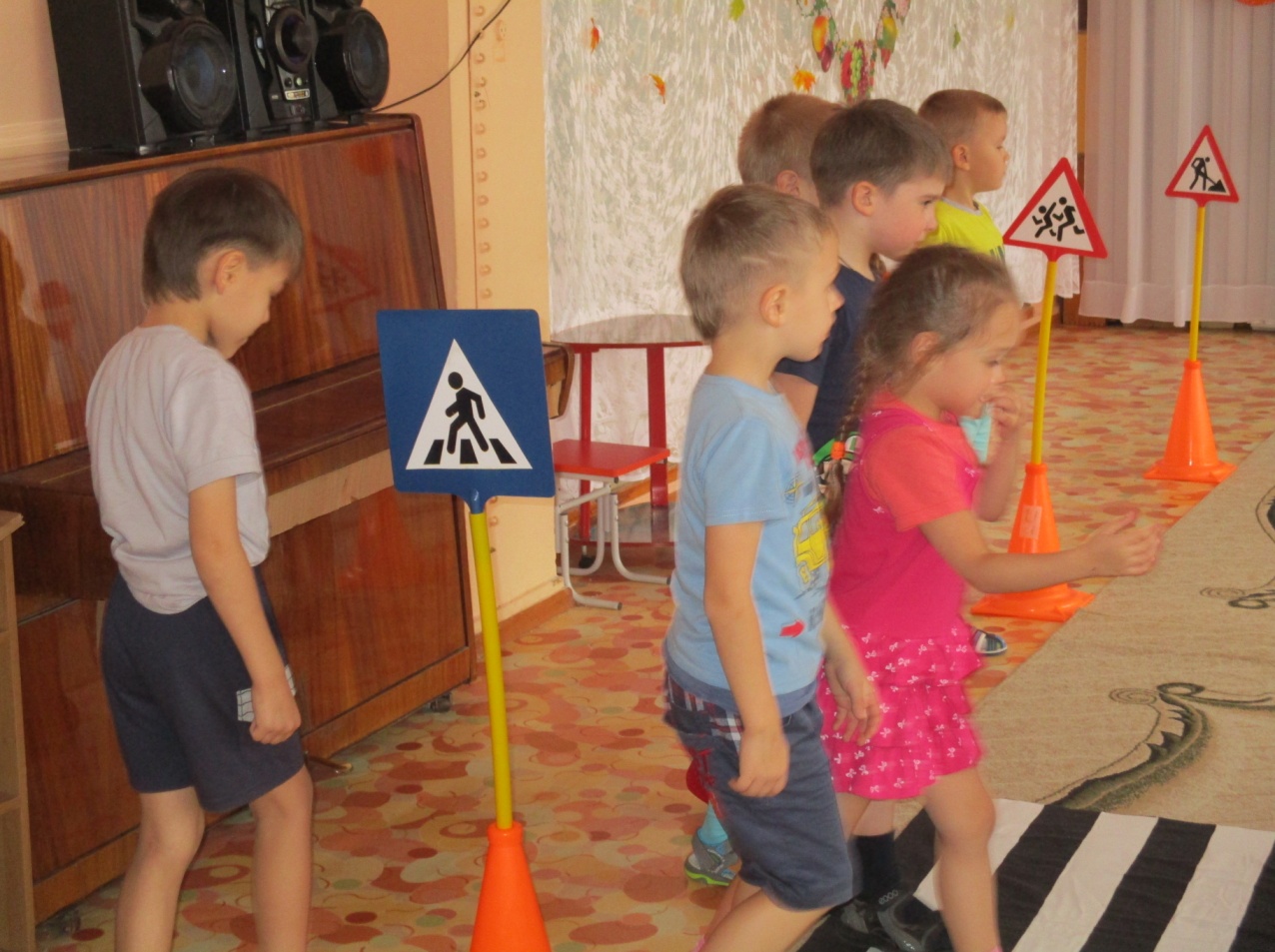 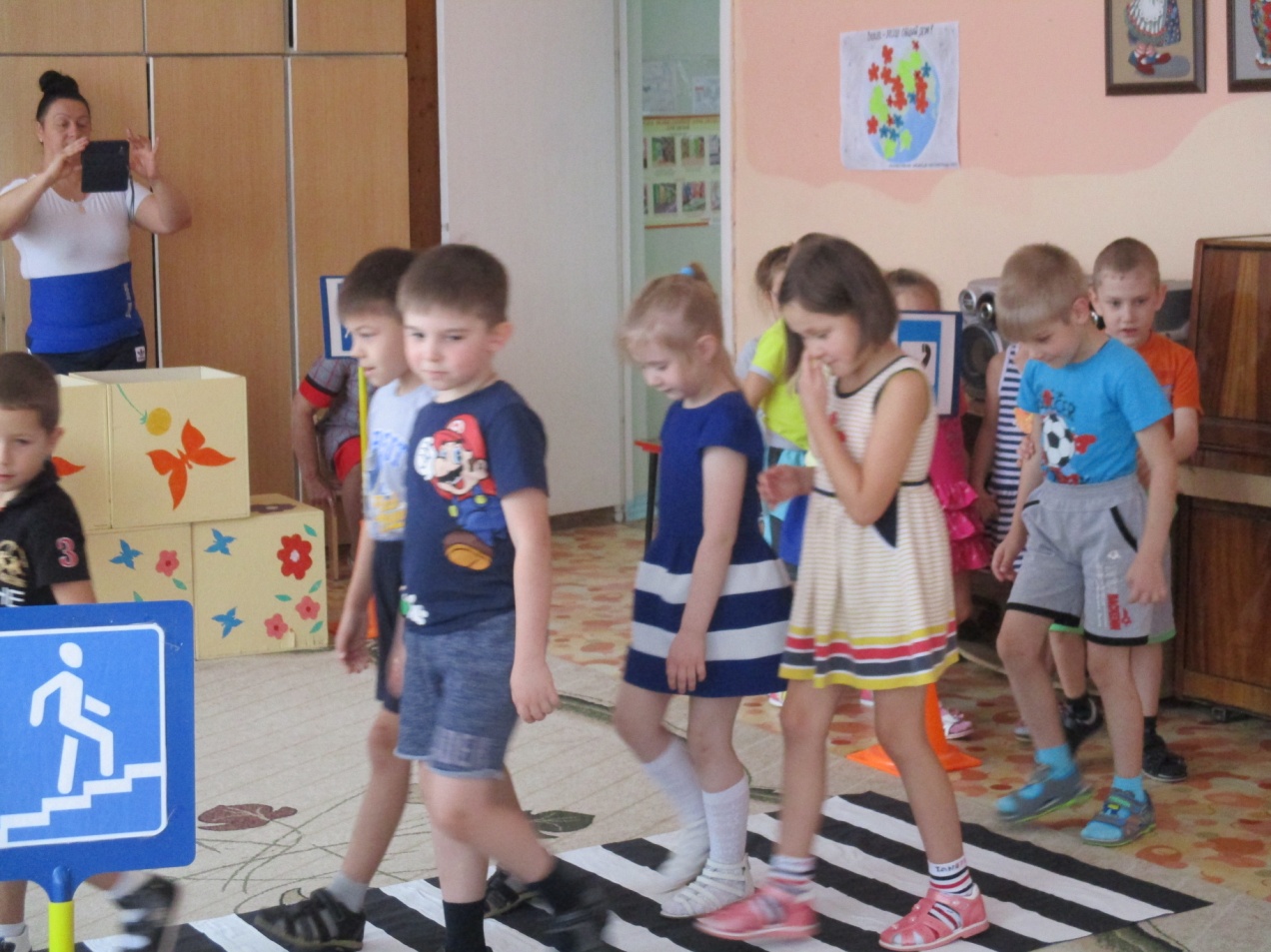 